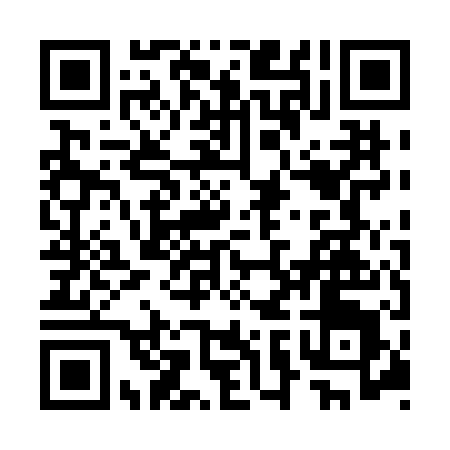 Ramadan times for Plonno, PolandMon 11 Mar 2024 - Wed 10 Apr 2024High Latitude Method: Angle Based RulePrayer Calculation Method: Muslim World LeagueAsar Calculation Method: HanafiPrayer times provided by https://www.salahtimes.comDateDayFajrSuhurSunriseDhuhrAsrIftarMaghribIsha11Mon4:264:266:2212:093:595:575:577:4512Tue4:244:246:2012:094:015:585:587:4713Wed4:214:216:1712:084:026:006:007:4914Thu4:194:196:1512:084:046:026:027:5115Fri4:164:166:1312:084:056:046:047:5316Sat4:134:136:1012:074:076:066:067:5617Sun4:114:116:0812:074:086:086:087:5818Mon4:084:086:0512:074:106:096:098:0019Tue4:054:056:0312:074:116:116:118:0220Wed4:034:036:0112:064:136:136:138:0421Thu4:004:005:5812:064:146:156:158:0622Fri3:573:575:5612:064:156:176:178:0823Sat3:543:545:5312:054:176:186:188:1024Sun3:523:525:5112:054:186:206:208:1225Mon3:493:495:4912:054:206:226:228:1526Tue3:463:465:4612:044:216:246:248:1727Wed3:433:435:4412:044:226:266:268:1928Thu3:403:405:4112:044:246:276:278:2129Fri3:373:375:3912:044:256:296:298:2430Sat3:343:345:3712:034:266:316:318:2631Sun4:314:316:341:035:287:337:339:281Mon4:284:286:321:035:297:347:349:312Tue4:254:256:301:025:307:367:369:333Wed4:224:226:271:025:327:387:389:354Thu4:194:196:251:025:337:407:409:385Fri4:164:166:221:025:347:427:429:406Sat4:134:136:201:015:367:437:439:437Sun4:104:106:181:015:377:457:459:458Mon4:064:066:151:015:387:477:479:489Tue4:034:036:131:005:397:497:499:5010Wed4:004:006:111:005:417:507:509:53